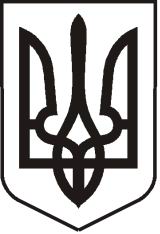 У К Р А Ї Н АЛ У Г А Н С Ь К А    О Б Л А С Т ЬП О П А С Н Я Н С Ь К А    М І С Ь К А    Р А Д А Ш О С Т О Г О   С К Л И К А Н Н ЯРОЗПОРЯДЖЕННЯміського  голови     «31» липня 2019 р.	                    м. Попасна                                   № 02-02/161                  Про оплату послуг з наклеювання плакатів з нагоди 5-ї річниці визволення міста Попасна від незаконнихзбройних формувань         У зв’язку з проведенням міського заходу з нагоди 5-ї річниці визволення міста Попасна від незаконних збройних формувань, згідно з Міською цільовою Програмою відзначення державних, міських, професійних свят, ювілейних дат, заохочення за заслуги перед територіальною громадою м. Попасна на 2019 рік та рішенням сесії Попаснянської міської ради  від 21.12.2018  № 101/3  «Про місцевий бюджет міста на 2019 рік», керуючись п.20 ч.4 ст.42 Закону України «Про місцеве самоврядування в Україні»:1.  Оплатити послугу з наклеювання плакатів.2. Витрати  на оплату послуги з наклеювання плакатів здійснити за рахунок коштів виконкому міської ради на Міську цільову Програму відзначення державних, міських, професійних свят, ювілейних дат, заохочення за заслуги перед територіальною громадою м. Попасна на 2019 рік. Кошторис витрат  затвердити (додається). 3.  Контроль за виконанням даного розпорядження покласти на  заступника міського голови Гапотченко І.В. та начальника фінансово-господарського відділу виконкому міської ради Омельченко Я.С.        Міський голова                                                                               Ю.І. ОнищенкоЛошатецьий 2 05 65Додаток  до розпорядження міського голови від 31.07.2019 № 02-02/161К О Ш ТО Р И Свитрат на  оплату послуги 1. Послуга з наклеювання плакатів розміром 3*6 м – 2 шт.*1020,00 грн.= 2040,00 грн.   ВСЬОГО:     2040,00  (дві тисячі сорок  грн. 00 коп.) грн.   Заступник міського голови                                                              І.В. Гапотченко                                                Начальник фінансово-господарського відділу  -                                                                     головний бухгалтер                                                                          Я. С. Омельченко